муниципальное дошкольное образовательное учреждение«Детский сад №90»Анализ анкетирования от 28.09.2022«Качество питания в детском саду»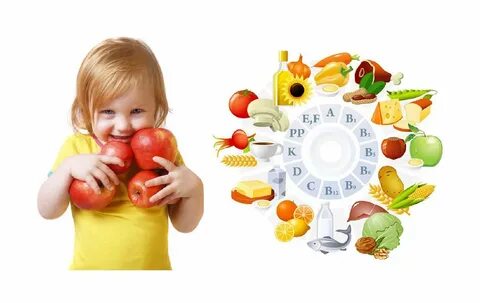 Цель анкетирования: улучшение работы по организации питания. В анкетировании приняло участие 71 родителей, что составляет 73%    На вопрос «Удовлетворяет ли Вас в целом питание Вашего ребенка в детском саду?»    Большинство родителей 74% ответили «да» - удовлетворены питанием, 11%    затрудняются ответить и 9% ответили «нет».На вопрос «Размещается ли в ДОУ меню в доступном месте для всех родителей?» Большинство ответили «да» – 88%, затрудняются с ответом 8%.В целом меню детского сада удовлетворяет 74% родителей. Затрудняются с ответом 9% , не удовлетворены 8,5%Разнообразным меню детского сада считают 82% родителей, затрудняются с ответом 9%, не считают разнообразным меню 8% родителей.На вопрос «Если ребенок не ест в ДОУ, на ваш взгляд, то почему?»Мнение родителей разделились: 45% сказали, потому что готовят нелюбимую пищу, 25%воздержались от ответа, 8% считают, что у детей привычка не завтракать и не обедать в саду.На вопрос «Какие блюда из меню детского сада с удовольствием ест Ваш ребенок?»наиболее частыми были ответы: макароны, запеканка, хлеб, котлеты, пюре, каша ,суп. Менее частыми были: омлет, греча, тефтели, овощи, ест всё.«Что ребенок категорически не любит?»Больше всех родителей ответили: рыбу, тушеную капусту, печень, молочную кашу, кофейный напиток, какао.«Какие блюда вы бы исключили из меню детского сада?»Родители отвечали: гречку с молоком, рыбное суфле, капусту, печенку. Несколько человек ответили, что меню детского сада полностью устраивает.«Что на ваш взгляд, необходимо добавить в меню?»В основном все родители за то, чтобы было больше фруктов, свежих овощей. Несколько человек хотели бы добавить в меню сырники и оладьи.«Ваши предложения и замечания по вопросам организации питания в детском саду?»У большинства родителей замечаний по питанию нет. Некоторые сказали, что хотели быболее плотный ужин, гречку давать без молока.Родители (71 человек) оценили питание в детском саду на 5 баллов – 36 человекна 4 балла – 28 человекна 3 балла и ниже – 7 человекОцените питание в нашем детском саду по пятибалльной шкалеПроанализировав анкеты родителей, мы видим, что не все родители при организации здорового питания придают особое значение таким блюдам в питании детей, каккаши, супы, овощные и молочные блюда. Исходя из результатов анкетирования, считаем необходимым проведение просветительской и консультативной работы с родителями воспитанников по вопросам культуры здорового питания.Выводы и предложения:По результатам анкетирования родителей выявлено, что средний процентродителей полностью удовлетворённых питанием детей в детском саду составил 90% (64 род.), частично неудовлетворённых – 10 % (7 род.);В большинстве случаев родители интересуются информацией о питании ребенка в д/с и положительно отзываются о меню. Знают, каким блюдам их ребёнок отдаётбольшее предпочтение, а какие менее ему нравятся.90% родителей оценило питание детей в детском саду на «4» и «5».Администрации ДОУ необходимо продолжать работу по улучшению питания в детском саду. Особо обратить внимание на составление меню из любимых блюд детей.Медсестре, воспитателям вести консультационную работу по вопросам питания детей в д/с.При планировании и проведении консультаций учитывать запросы родителей.